แบบรายงานสวนหย่อม/สวนสาธารณะเฉลิมพระเกียรติ 
เนื่องในโอกาสมหามงคลพระราชพิธีบรมราชาภิเษก ระดับอำเภอ (แบบ 1)จังหวัด ...ความเป็นมา (ตามแนวทางการเขียนบรรยายสรุปสวนเฉลิมพระเกียรติ เนื่องในโอกาสมหามงคล
พระราชพิธีบรมราชาภิเษก โดยบรรยายไม่เกิน 5 – 6 บรรทัด ซึ่งอาจมีเนื้อหา ประกอบด้วย)1. เพื่อเป็นการเทิดพระเกียรติ เนื่องในโอกาสมหามงคลพระราชพิธีบรมราชาภิเษก2. จังหวัดได้รับพระราชทานต้นรวงผึ้ง เมื่อวันที่ .......... จึงได้ดำเนินการปรับปรุงพื้นที่3. ประโยชน์ของสวน/การมีส่วนร่วมของทุกภาคส่วน/เป็นศูนย์รวมจิตใจของพี่น้องทุกคน/พลังจิตอาสา4. ความเป็นมาและความสำคัญของพื้นที่อิงประวัติศาสตร์ วัฒนธรรม หรือตั้งอยู่ในบริเวณพื้นที่สำคัญของจังหวัด5. อื่น ๆ (เพิ่มเติมได้ตามบริบทของพื้นที่) ตัวอย่างเช่น สวนเฉลิมพระเกียรติในพื้นที่ของจังหวัด .......... 
จำนวน .......... อำเภอ ........... เป็นสวนหย่อม/สวนสาธารณะเพื่อเฉลิมพระเกียรติพระบาทสมเด็จ
พระวชิรเกล้าเจ้าอยู่หัว เนื่องในโอกาสมหามงคลพระราชพิธีบรมราชาภิเษก โดยเชิญชวนให้ทุกภาคส่วนร่วมประสานพลังความสามัคคี พลังจิตอาสา ร่วมแรง ร่วมใจกันทำประโยชน์เพื่อสังคม ด้วยการพัฒนาสิ่งแวดล้อมและคุณภาพชีวิตของประชาชน เสริมสร้างสภาพแวดล้อมสีเขียวที่เปรียบเสมือนปอดชุมชน 
โดยสวนเฉลิมพระเกียรตินี้จะเป็นพื้นที่แหล่งเรียนรู้ที่รวบรวมพันธุกรรมพืชและการฟื้นฟูระบบนิเวศ
ของจังหวัด .......... ในหลากหลายรูปแบบ ตลอดจนเป็นแหล่งท่องเที่ยวพักผ่อนหย่อนใจให้แก่ประชาชนสืบไป…………………………………………………………………………………………………………………………………………………..…………………………………………………………………………………………………………………………………………………..…………………………………………………………………………………………………………………………………………………..…………………………………………………………………………………………………………………………………………………..…………………………………………………………………………………………………………………………………………………..…………………………………………………………………………………………………………………………………………………..รายชื่อสวนสาธารณะเฉลิมพระเกียรติ เนื่องในโอกาสมหามงคลพระราชพิธีบรมราชาภิเษก จังหวัด .....1. .......... ชื่อสวนสาธารณะ/ตำบล/อำเภอ ..........2. .......... ชื่อสวนสาธารณะ/ตำบล/อำเภอ ..........3. .......... ชื่อสวนสาธารณะ/ตำบล/อำเภอ ..........4. .......... ชื่อสวนสาธารณะ/ตำบล/อำเภอ ..........5. .......... ชื่อสวนสาธารณะ/ตำบล/อำเภอ ..........6. .......... ชื่อสวนสาธารณะ/ตำบล/อำเภอ ..........7. .......... ชื่อสวนสาธารณะ/ตำบล/อำเภอ ..........8. .......... ชื่อสวนสาธารณะ/ตำบล/อำเภอ ..........9. .......... ชื่อสวนสาธารณะ/ตำบล/อำเภอ ..........10. .......... ชื่อสวนสาธารณะ/ตำบล/อำเภอ ..........11. .......... ชื่อสวนสาธารณะ/ตำบล/อำเภอ ..........12. .......... ชื่อสวนสาธารณะ/ตำบล/อำเภอ ..........13. .......... ชื่อสวนสาธารณะ/ตำบล/อำเภอ ..........14. .......... ชื่อสวนสาธารณะ/ตำบล/อำเภอ ..........15. .......... ชื่อสวนสาธารณะ/ตำบล/อำเภอ ..........16. .......... ชื่อสวนสาธารณะ/ตำบล/อำเภอ ..........17. .......... ชื่อสวนสาธารณะ/ตำบล/อำเภอ ..........18. .......... ชื่อสวนสาธารณะ/ตำบล/อำเภอ ..........19. .......... ชื่อสวนสาธารณะ/ตำบล/อำเภอ ..........20. .......... ชื่อสวนสาธารณะ/ตำบล/อำเภอ ..........อำเภอ ………. (1) ..........1. พื้นที่ดำเนินการชื่อสวนสาธารณะ ..............................ที่ตั้ง .................... ตำบล .................... อำเภอ .................... จังหวัด .................... พื้นที่ ..... ไร่ ขนาดสวน ..... (สวนขนาดเล็ก/กลาง/ใหญ่) .....หมายเหตุ	สวนขนาดเล็กมีพื้นที่ต่ำกว่า 1 ไร่	สวนขนาดกลางมีพื้นที่ 1 - 5 ไร่ 	สวนขนาดใหญ่ มีพื้นที่ 5 ไร่ขึ้นไป2. การออกแบบและงบประมาณออกแบบโดย ..............................งบประมาณ .................... บาท (ให้แนบ ปร 4 ปร 5)3. ภาพถ่ายสวนสาธารณะที่ดำเนินโครงการฯ (มีรายละเอียดชัดเจนและเป็นภาพสี)4. ภาพแบบแปลนสวนสาธารณะ (มีรายละเอียดชัดเจน)5. แบบจำลอง (มีรายละเอียดชัดเจนและเป็นภาพสี)อำเภอ ………. (2) ..........1. พื้นที่ดำเนินการชื่อสวนสาธารณะ ..............................ที่ตั้ง .................... ตำบล .................... อำเภอ .................... จังหวัด .................... พื้นที่ ..... ไร่ ขนาดสวน ..... (สวนขนาดเล็ก/กลาง/ใหญ่) .....หมายเหตุ	สวนขนาดเล็กมีพื้นที่ต่ำกว่า 1 ไร่	สวนขนาดกลางมีพื้นที่ 1 - 5 ไร่ 	สวนขนาดใหญ่ มีพื้นที่ 5 ไร่ขึ้นไป2. การออกแบบและงบประมาณออกแบบโดย ..............................งบประมาณ .................... บาท (ให้แนบ ปร 4 ปร 5)3. ภาพถ่ายสวนสาธารณะที่ดำเนินโครงการฯ (มีรายละเอียดชัดเจนและเป็นภาพสี)4. ภาพแบบแปลนสวนสาธารณะ (มีรายละเอียดชัดเจน)5. แบบจำลอง (มีรายละเอียดชัดเจนและเป็นภาพสี)อำเภอ ………. (3) ..........1. พื้นที่ดำเนินการชื่อสวนสาธารณะ ..............................ที่ตั้ง .................... ตำบล .................... อำเภอ .................... จังหวัด .................... พื้นที่ ..... ไร่ ขนาดสวน ..... (สวนขนาดเล็ก/กลาง/ใหญ่) .....หมายเหตุ	สวนขนาดเล็กมีพื้นที่ต่ำกว่า 1 ไร่	สวนขนาดกลางมีพื้นที่ 1 - 5 ไร่ 	สวนขนาดใหญ่ มีพื้นที่ 5 ไร่ขึ้นไป2. การออกแบบและงบประมาณออกแบบโดย ..............................งบประมาณ .................... บาท (ให้แนบ ปร 4 ปร 5)3. ภาพถ่ายสวนสาธารณะที่ดำเนินโครงการฯ (มีรายละเอียดชัดเจนและเป็นภาพสี)4. ภาพแบบแปลนสวนสาธารณะ (มีรายละเอียดชัดเจน)5. แบบจำลอง (มีรายละเอียดชัดเจนและเป็นภาพสี)หมายเหตุ ให้จังหวัดจัดทำรายงานเป็นไฟล์ Word และจัดส่งให้กรมส่งเสริมการปกครองท้องถิ่นผ่านทางจดหมายอิเล็กทรอนิกส์ E-mail : pcd2555@hotmail.com ภายในวันเสาร์ที่ 20 กรกฎาคม 2562 
โดยให้ใส่หัวข้อ E-mail ว่า “การรายงานสวนสาธารณะเฉลิมพระเกียรติฯ ระดับอำเภอ ของจังหวัด ........” พร้อมรายงานสวนหย่อม/สวนสาธารณะเฉลิมพระเกียรติฯ (แบบ 2)ให้ปรับพื้นที่เป้าหมายเป็นสวนหย่อม/สวนสาธารณะแห่งอื่น ที่ไม่ใช่สวนหย่อม/สวนสาธารณะ
เฉลิมพระเกียรติฯ ที่มีอยู่ก่อนแล้ว เช่น สวนสาธารณะเฉลิมพระเกียรติ รัชกาลที่ 9 ทั้งนี้ 
การใช้ชื่อของสวนหย่อม/สวนสาธารณะเฉลิมพระเกียรติฯ ควรมีความเหมาะสม สมพระเกียรติตัวอย่างรายงานสวนหย่อม/สวนสาธารณะเฉลิมพระเกียรติ 
เนื่องในโอกาสมหามงคลพระราชพิธีบรมราชาภิเษก ระดับอำเภอ (แบบ 1)อำเภอแก้งสนามนาง1. พื้นที่ดำเนินการ	ชื่อสวนสาธารณะ เฉลิมพระเกียรติเนื่องในโอกาสมหามงคลพระราชพิธีบรมราชาภิเษกบ้านแก่งขาม	ที่ตั้ง บ้านแก่งขาม ตำบลแก้งสนามนาง อำเภอแก้งสนามนาง จังหวัดนครราชสีมา2. การออกแบบและงบประมาณ	ออกแบบโดย กองช่างองค์การบริหารส่วนตำบลแก้งสนามนาง	งบประมาณ    2,735,000 บาท (ให้แนบ ปร 4 ปร 5)3. ภาพสวนสาธารณะก่อนดำเนินโครงการฯ 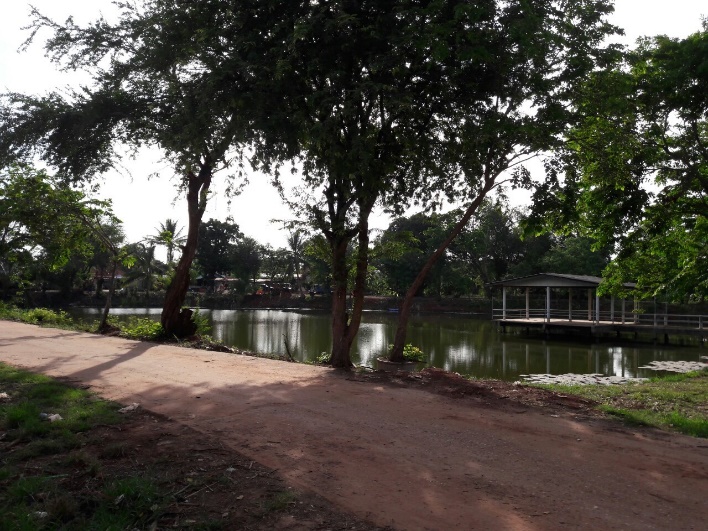 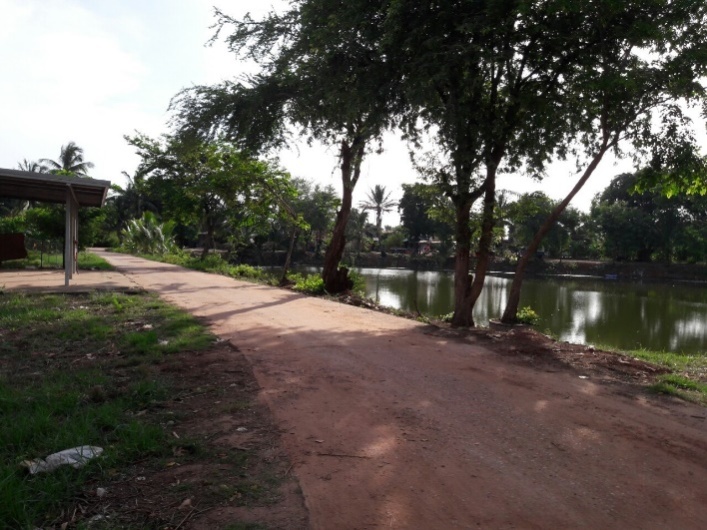 4. ภาพแบบแปลนสวนสาธารณะ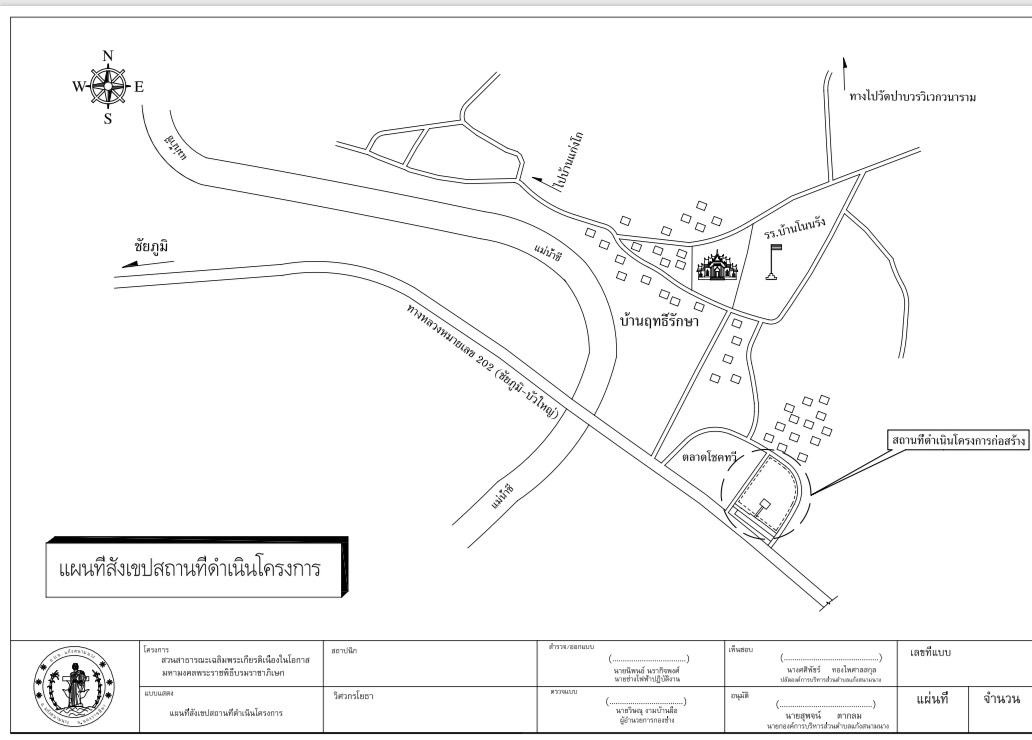 5. แบบจำลอง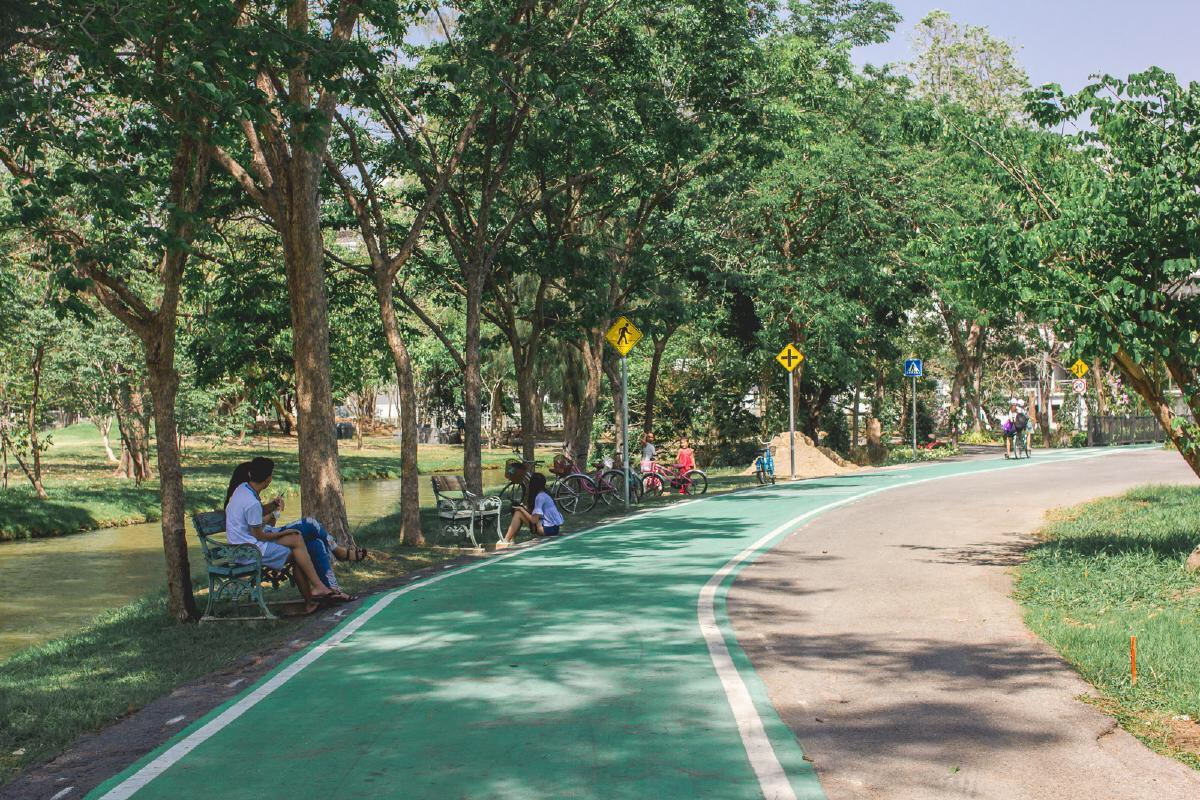 